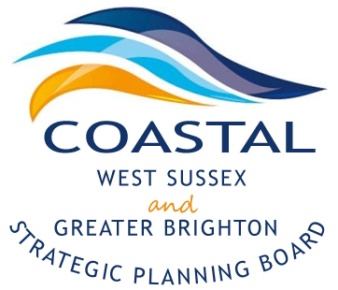 Coastal West Sussex & Greater Brighton Strategic Planning Board                                   AgendaMonday, 12th October 20152-4pmThe Gordon RoomWorthing Town HallChapel RoadWorthingBN11 1HAFuture meeting dates-10.00 – 12 00 Thursday, 12th November 2015 – Wider Stakeholder workshop in The Gordon Room, Worthing Town Hall.2016 18th January 201618th April 201618th July 201617th October 20162.00pmWelcome and IntroductionsCllr Ricky BowerKarl Roberts2.00pmElection of a new Chairman Cllr Ricky BowerKarl Roberts2.00pmMinutes of the previous meeting and any matters arisingCllr Ricky BowerKarl Roberts2.15pmDevolution proposals – verbal updateCaroline Wood/Karl Roberts2.20pmWorkshop 2 – The refresh of the Local Strategic StatementCatriona Riddell3.50pmAOB, summary of actions and closeCllr Bower